Schützengau Dingolfing					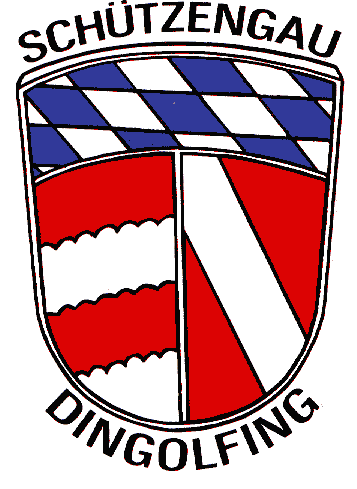 Bayerischer Sportschützenbund e.V.								Bezirk Niederbayern  							___________________________________________________			Gau-RWK-Leiter :			Helmut Rosner, Lindenstr. 15Tel. 0 87 32 / 93 07 37			84163 Marklkofen	E-Mail: mariaschuder@gmx.deRundenwettkämpfe 2024/25 Schützengau DingolfingAnmeldung          vom Verein ________________________________Rückmeldeschluß: 19. August 2024 (Poststempel oder E-Mail-Datum)Die Gau-Rundenwettkämpfe werden nach der aktuellen Sportordnung des DSB und der aktuellen Rundenwettkampfordnung des Schützengaus Dingolfing aussgetragen.  (Gruppeneinteilung wird später erstellt). Auch die Meldung für RWK-Sonderrunde (allgemeine Klasse) mit diesem Formular abgeben.Mannschaftzusammensetzung wird im Onlinemelder mit dem ersten Ergebnis gemeldet!!In der Gauoberliga ist zusätzlich die Setzliste, wenn Änderungen anstehen, bis zum 01.09.2024 abzugeben.RWK-Mannschaftsführer-Besprechung ist am 01. Sept. 2024, mit anschl. Sportleitertagung. Der Veranstaltungort ist noch nicht festgelegt und wird über die homepage veröffentlicht. Alle Mannschaftsführer werden gebeten an dieser Besprechung teilzunehmen. 				____________________________________________________				Ort, Datum			Unterschrift Vereins-Schützenmeister oder –SportleiterLG (4) = Disziplin „Luftgewehr“                     So = Sonderunde (LG+LP)Disziplin:Mannsch.-Nr.nur Mannschaftsführer, Name und AdresseLG  (4)  So   Name, VornameName, VornameName, VornameLG  (4)  So   StraßeLG  (4)  So   PLZ, OrtLG  (4)  So   Tel.Nr./FaxLG  (4)  So   e-mailLG  (4)  So   Name, VornameName, VornameName, VornameLG  (4)  So   StraßeLG  (4)  So   PLZ, OrtLG  (4)  So   Tel.Nr./FaxLG  (4)  So   e-mailLG  (4)  So   Name, VornameName, VornameName, VornameLG  (4)  So   StraßeLG  (4)  So   PLZ, OrtLG  (4)  So   Tel.Nr./FaxLG  (4)  So   e-mailLG  (4)  So      Name, VornameName, VornameName, VornameLG  (4)  So      StraßeLG  (4)  So      PLZ, OrtLG  (4)  So      Tel.Nr./FaxLG  (4)  So      e-mailLG  (4)  So    Name, VornameName, VornameName, VornameLG  (4)  So    StraßeLG  (4)  So    PLZ, OrtLG  (4)  So    Tel.Nr./FaxLG  (4)  So    e-maile-maile-mail